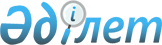 2022-2023 оқу жылына техникалық және кәсіптік, орта білімнен кейінгі білімі бар кадрларды даярлауға арналған мемлекеттік білім беру тапсырысын бекіту туралыАқмола облысы әкімдігінің 2022 жылғы 7 маусымдағы № А-6/264 қаулысы. Қазақстан Республикасының Әділет министрлігінде 2022 жылғы 14 маусымда № 28446 болып тіркелді
      "Білім туралы" Қазақстан Республикасы Заңының 6-бабы 2-тармағының 8-3) тармақшасына сәйкес, Ақмола облысының әкімдігі ҚАУЛЫ ЕТЕДІ:
      1. 2022-2023 оқу жылына техникалық және кәсіптік білімі бар кадрларды даярлауға арналған мемлекеттік білім беру тапсырысы осы қаулының 1-қосымшасына сәйкес бекітілсін.
      2. 2022-2023 оқу жылына орта білімнен кейінгі білімі бар кадрларды даярлауға арналған мемлекеттік білім беру тапсырысы осы қаулының 2-қосымшасына сәйкес бекітілсін.
      3. Осы қаулы оның алғашқы ресми жарияланған күнінен кейін күнтізбелік он күн өткен соң қолданысқа енгізіледі. 2022-2023 оқу жылына техникалық және кәсіптік білімі бар кадрларды даярлауға арналған мемлекеттік білім беру тапсырысы 2022-2023 оқу жылына орта білімнен кейінгі білімі бар кадрларды даярлауға арналған мемлекеттік білім беру тапсырысы
					© 2012. Қазақстан Республикасы Әділет министрлігінің «Қазақстан Республикасының Заңнама және құқықтық ақпарат институты» ШЖҚ РМК
				
      Ақмола облысының әкімі

Е.Маржикпаев
Ақмола облысы әкімдігінің
2022 жылғы 7 маусымдағы
№ А-6/264 қаулысына
1-қосымша
Мамандықтың коды және атауы
Гранттардың саны 
(күндізгі оқу нысаны бойынша)
Қалалық жерде оқу жылы ішінде бір білім алушыны оқытуға жұмсалатын шығыстардың орташа құны (мың теңге)
Қалалық жерде оқу жылы ішінде бір білім алушыны оқытуға жұмсалатын шығыстардың орташа құны (мың теңге)
Ауылдық жерде оқу жылы ішінде бір білім алушыны оқытуға жұмсалатын шығыстардың орташа құны (мың теңге)
Ауылдық жерде оқу жылы ішінде бір білім алушыны оқытуға жұмсалатын шығыстардың орташа құны (мың теңге)
Мамандықтың коды және атауы
Гранттардың саны 
(күндізгі оқу нысаны бойынша)
2022 жылғы 4 айға
2023 жылғы 8 айға
2022 жылғы 4 айға
2023 жылғы 8 айға
01 Білім
01 Білім
01 Білім
01 Білім
01 Білім
01 Білім
01140200 "Музыкалық білім беру"
30
147,7
295,6
163,3
326,6
01140700 "Информатика"
50
149,9
299,7
165,4
330,9
01140600 "Негізгі орта білім берудегі тіл мен әдебиетті оқытудың педагогикасы мен әдістемесі"
200
147,7
295,6
163,3
326,6
01140100 "Бастауыш білім беру педагогикасы мен әдістемесі"
125
147,7
295,6
163,3
326,6
01140500 "Дене тәрбиесі және спорт"
150
147,7
295,6
163,3
326,6
01140800 "Кәсіптік оқыту (салалар бойынша)"
100
149,9
299,7
165,4
330,9
01120100 "Мектепке дейінгі тәрбие және оқыту"
100
147,7
295,6
163,3
326,6
Жиыны:
755
02 Өнер және гуманитарлық ғылымдар
02 Өнер және гуманитарлық ғылымдар
02 Өнер және гуманитарлық ғылымдар
02 Өнер және гуманитарлық ғылымдар
02 Өнер және гуманитарлық ғылымдар
02 Өнер және гуманитарлық ғылымдар
02151000 "Халықтық көркем шығармашылығы (түрлері бойынша)"
40
417
834
02150900 "Әлеуметтік-мәдени қызмет (түрлері бойынша)"
45
417
834
02120100 "Интерьер дизайны"
75
161,5
323,1
177,1
354,2
02120200 "Киім дизайны"
35
161,5
323,1
177,1
354,2
02140100 "Сәндік қолданбалы және халықтық кәсіпшілік өнері (бейін бойынша)"
15
161,5
323,1
177,1
354,2
02310100 "Аударма ісі (түрлері бойынша)"
50
149,9
299,7
165,4
330,9
02150100 "Аспаптық орындау (аспап түрлері бойынша)"
28
403,2
806,5
02150200 "Музыка теориясы"
1
417
834
02150400 "Хорды дирижерлау"
8
417
834
02150300 "Вокалдық өнер"
8
417
834
02150500 "Актерлік өнер"
15
417
834
02110300 "Графикалық және мультимедиялық дизайн"
50
161,5
323,1
177,1
354,2
Жиыны:
370
03 Әлеуметтік ғылымдар және ақпарат
03 Әлеуметтік ғылымдар және ақпарат
03 Әлеуметтік ғылымдар және ақпарат
03 Әлеуметтік ғылымдар және ақпарат
03 Әлеуметтік ғылымдар және ақпарат
03 Әлеуметтік ғылымдар және ақпарат
03220200 "Басқаруды құжаттамалық қамтамасыз ету және мұрағаттану"
50
149,9
299,7
165,4
330,9
Жиыны:
50
04 Кәсіпкерлік, басқару және құқық
04 Кәсіпкерлік, басқару және құқық
04 Кәсіпкерлік, басқару және құқық
04 Кәсіпкерлік, басқару және құқық
04 Кәсіпкерлік, басқару және құқық
04 Кәсіпкерлік, басқару және құқық
04110100 "Есеп және аудит"
275
149,9
299,7
165,4
330,9
04140100 "Маркетинг (салалар бойынша)"
25
149,9
299,7
165,4
330,9
04130100 "Менеджмент (қолдану салалары бойынша)"
50
149,9
299,7
165,4
330,9
Жиыны:
350
05 Жаратылыстану ғылымдары, математика және статистика
05 Жаратылыстану ғылымдары, математика және статистика
05 Жаратылыстану ғылымдары, математика және статистика
05 Жаратылыстану ғылымдары, математика және статистика
05 Жаратылыстану ғылымдары, математика және статистика
05 Жаратылыстану ғылымдары, математика және статистика
05220100 "Экология және табиғатты қорғау қызметі (түрлері бойынша)"
25
149,9
299,7
165,4
330,9
05320100 "Геологиялық суретке түсіру, пайдалы қазба кен орындарын іздеу мен барлау (түрлері бойынша)"
20
161,5
323,1
177,1
354,2
Жиыны:
45
06 Ақпараттық-коммуникациялық технологиялар
06 Ақпараттық-коммуникациялық технологиялар
06 Ақпараттық-коммуникациялық технологиялар
06 Ақпараттық-коммуникациялық технологиялар
06 Ақпараттық-коммуникациялық технологиялар
06 Ақпараттық-коммуникациялық технологиялар
06130100 "Бағдарламалық қамтамасыз ету (түрлері бойынша)"
250
149,9
299,7
165,4
330,9
06120100 "Есептеу техникасы және ақпараттық желілер (түрлері бойынша)"
100
149,9
299,7
165,4
330,9
06120200 "Ақпараттық қауіпсіздік жүйелері"
25
149,9
299,7
165,4
330,9
Жиыны:
375
07 Инженерлік, өңдеу және құрылыс салалары
07 Инженерлік, өңдеу және құрылыс салалары
07 Инженерлік, өңдеу және құрылыс салалары
07 Инженерлік, өңдеу және құрылыс салалары
07 Инженерлік, өңдеу және құрылыс салалары
07 Инженерлік, өңдеу және құрылыс салалары
07130100 "Электр жабдықтары (түрлері және салалары бойынша)"
100
161,5
323,1
177,1
354,2
07130400 "Жылу техникалық жабдықтар және жылу мен жабдықтау жүйелері (түрлері бойынша)"
25
161,5
323,1
177,1
354,2
07140500 "Сандық техника (түрлері бойынша)"
25
149,9
299,7
165,4
330,9
07150500 "Дәнекерлеу ісі (түрлері бойынша)"
350
149,9
299,7
165,4
330,9
07161600 "Ауыл шаруашылығын механикаландыру"
400
149,9
299,7
165,4
330,9
07130700 "Электромеханикалық жабдықтарға техникалық қызмет көрсету, жөндеу және пайдалану (түрлері және салалары бойынша)"
130
161,5
323,1
177,1
354,2
07230100 "Тігін өндірісі және киімдерді үлгілеу"
100
161,5
323,1
177,1
354,2
07240200 "Маркшейдерлік ісі"
25
161,5
323,1
177,1
354,2
07320700 "Автомобиль жолдары мен аэродромдар құрылысы және пайдалану"
65
161,5
323,1
177,1
354,2
07320100 "Ғимараттар мен құрылыстарды салу және пайдалану"
155
161,5
323,1
177,1
354,2
07240500 "Пайдалы қазбаларды байыту (кен байыту)"
70
161,5
323,1
177,1
354,2
07150300 "Токарлық іс (түрлері бойынша)"
55
161,5
323,1
177,1
354,2
07321100 "Тұрғын үй-коммуналдық шаруашылық объектілерінің инженерлік жүйелерін монтаждау және пайдалану"
70
161,5
323,1
177,1
354,2
07221400 "Жиһаз өндірісі"
25
161,5
323,1
177,1
354,2
07130300 "Жылу электр станцияларының жылу энергетикалық қондырғылары"
25
161,5
323,1
177,1
354,2
07161300 "Автомобиль көлігіне техникалық қызмет көрсету, жөндеу және пайдалану"
160
161,5
323,1
177,1
354,2
07240300 "Пайдалы қазбалар кен орындарын ашық қазу"
25
161,5
323,1
177,1
354,2
07211300 "Тағам өндірісінің технологиясы"
25
161,5
323,1
177,1
354,2
07140300 "Мехатроника (салалар бойынша)"
40
161,5
323,1
177,1
354,2
07150100 "Машина жасау технологиясы (түрлері бойынша)"
70
161,5
323,1
177,1
354,2
07140100 "Технологиялық процесстерді автоматтандыру және басқару (бейін бойынша)"
70
161,5
323,1
177,1
354,2
07151100 "Машиналар мен жабдықтарды пайдалану (өнеркәсіп салалары бойынша)"
75
161,5
323,1
177,1
354,2
07220100 "Құрылыс бұйымдары мен конструкцияларын өндіру"
25
161,5
323,1
177,1
354,2
07310100 "Архитектура"
25
161,5
323,1
177,1
354,2
07310200 "Геодезия және картография"
40
161,5
323,1
177,1
354,2
07310300 "Жерге орналастыру"
25
161,5
323,1
177,1
354,2
07130200 "Электрмен қамтамасыз ету (салалар бойынша)"
100
161,5
323,1
177,1
354,2
07310500 "Ландшафтық дизайн"
25
161,5
323,1
177,1
354,2
07110400 "Зертханалық технология"
20
161,5
323,1
177,1
354,2
07320200 "Құрылыстағы сметалық жұмыс"
25
161,5
323,1
177,1
354,2
07320300 "Ғимараттарды жобалау мен пайдаланудың автоматтандырылған жүйелері"
25
161,5
323,1
177,1
354,2
07321200 "Газбен қамтамасыз ету жабдықтары мен жүйелерін құрастыру және пайдалану"
25
161,5
323,1
177,1
354,2
Жиыны:
2420
08 Ауыл, орман, балық шаруашылығы және ветеринария
08 Ауыл, орман, балық шаруашылығы және ветеринария
08 Ауыл, орман, балық шаруашылығы және ветеринария
08 Ауыл, орман, балық шаруашылығы және ветеринария
08 Ауыл, орман, балық шаруашылығы және ветеринария
08 Ауыл, орман, балық шаруашылығы және ветеринария
08110100 "Агрономия"
25
149,9
299,7
165,4
330,9
08110500 "Зоотехния"
30
149,9
299,7
165,4
330,9
08410100 "Ветеринария"
80
149,9
299,7
165,4
330,9
08110400 "Өсімдікті қорғау және карантин"
20
149,9
299,7
165,4
330,9
08210200 "Аңшылық және аң өсіру шаруашылығы"
20
149,9
299,7
165,4
330,9
Жиыны:
175
09 Денсаулық сақтау және әлеуметтік қамтамасыз ету
09 Денсаулық сақтау және әлеуметтік қамтамасыз ету
09 Денсаулық сақтау және әлеуметтік қамтамасыз ету
09 Денсаулық сақтау және әлеуметтік қамтамасыз ету
09 Денсаулық сақтау және әлеуметтік қамтамасыз ету
09 Денсаулық сақтау және әлеуметтік қамтамасыз ету
09130100 "Мейіргер ісі"
50
217,2
434,3
09120100 "Емдеу ісі"
30
217,2
434,3
09130200 "Акушерлік іс"
20
217,2
434,3
09230100 "Әлеуметтік жұмыс"
40
217,2
434,3
09880100 "Гигиена және эпидемиология"
10
217,2
434,3
09140100 "Лабораториялық диагностика"
10
217,2
434,3
Жиыны:
160
10 Қызметтер
10 Қызметтер
10 Қызметтер
10 Қызметтер
10 Қызметтер
10 Қызметтер
10130300 "Тамақтандыруды ұйымдастыру"
375
161,5
323,1
177,1
354,2
10130200 "Тамақтану саласында қызмет көрсетуді ұйымдастыру"
35
161,5
323,1
177,1
354,2
10130100 "Қонақ үй бизнесі"
65
149,9
299,7
165,4
330,9
10320100 "Өрт қауіпсіздігі"
25
161,5
323,1
177,1
354,2
10320200 "Төтенше жағдайда қорғау (салалар бойынша)"
50
161,5
323,1
177,1
354,2
10410400 "Жолқозғалысын ұйымдастыру"
40
161,5
323,1
177,1
354,2
10150100 "Туризм"
15
149,9
299,7
165,4
330,9
Жиыны:
605
Барлығы:
5305Ақмола облысы әкімдігінің
2022 жылғы 7 маусымдағы
№ А-6/264 қаулысына
2-қосымша
Мамандықтың коды және атауы
Гранттардың саны
(күндізгі оқу нысаны бойынша)
Қалалық жерде оқу жылы ішінде бір білім алушыны оқытуға жұмсалатын шығыстардың орташа құны (мың теңге)
Қалалық жерде оқу жылы ішінде бір білім алушыны оқытуға жұмсалатын шығыстардың орташа құны (мың теңге)
Ауылдық жерде оқу жылы ішінде бір білім алушыны оқытуға жұмсалатын шығыстардың орташа құны (мың теңге)
Ауылдық жерде оқу жылы ішінде бір білім алушыны оқытуға жұмсалатын шығыстардың орташа құны (мың теңге)
Мамандықтың коды және атауы
Гранттардың саны
(күндізгі оқу нысаны бойынша)
2022 жылғы 4 айға
2023 жылғы 8 айға
2022 жылғы 4 айға
2023 жылғы 8 айға
01 Білім
01 Білім
01 Білім
01 Білім
01 Білім
01 Білім
01120100 "Мектепке дейінгі тәрбие және оқыту"
55
147,7
295,6
163,3
326,6
01140100 "Бастауыш білім беру педагогикасы мен әдістемесі"
40
147,7
295,6
163,3
326,6
01140200 "Дене тәрбиесі және спорт"
40
147,7
295,6
163,3
326,6
01140400 "Информатика"
15
149,9
299,7
165,4
330,9
01130100 "Логопедия"
15
147,7
295,6
163,3
326,6
01140300 "Негізгі орта білім берудегі тіл мен әдебиетті оқытудың педагогикасы мен әдістемесі"
30
147,7
295,6
163,3
326,6
Жиыны:
195
02 Өнер және гуманитарлық ғылымдар
02 Өнер және гуманитарлық ғылымдар
02 Өнер және гуманитарлық ғылымдар
02 Өнер және гуманитарлық ғылымдар
02 Өнер және гуманитарлық ғылымдар
02 Өнер және гуманитарлық ғылымдар
02150100 "Әлеуметтік-мәдени қызмет"
10
417
834
Жиыны:
10
05 Жаратылыстану ғылымдары, математика және статистика
05 Жаратылыстану ғылымдары, математика және статистика
05 Жаратылыстану ғылымдары, математика және статистика
05 Жаратылыстану ғылымдары, математика және статистика
05 Жаратылыстану ғылымдары, математика және статистика
05 Жаратылыстану ғылымдары, математика және статистика
05220100 "Экология және табиғатты қорғау қызметі (түрлері бойынша)"
15
149,9
299,7
165,4
330,9
Жиыны:
15
06 Ақпараттық-коммуникациялық технологиялар
06 Ақпараттық-коммуникациялық технологиялар
06 Ақпараттық-коммуникациялық технологиялар
06 Ақпараттық-коммуникациялық технологиялар
06 Ақпараттық-коммуникациялық технологиялар
06 Ақпараттық-коммуникациялық технологиялар
06120100 "Есептеу техникасы және ақпараттық желілер (түрлері бойынша)"
25
149,9
299,7
165,4
330,9
Жиыны:
25
07 Инженерлік, өңдеу және құрылыс салалары
07 Инженерлік, өңдеу және құрылыс салалары
07 Инженерлік, өңдеу және құрылыс салалары
07 Инженерлік, өңдеу және құрылыс салалары
07 Инженерлік, өңдеу және құрылыс салалары
07 Инженерлік, өңдеу және құрылыс салалары
07150100 "Машина жасау технологиясы (түрлері бойынша)"
25
161,5
323,1
177,1
354,2
07160300 "Автомобиль көлігіне техникалық қызмет көрсету, жөндеу және пайдалану"
25
161,5
323,1
177,1
354,2
07320100 "Ғимараттар мен құрылыстарды салу және пайдалану"
25
161,5
323,1
177,1
354,2
07210200 "Элеватор, ұн тарту, жарма және құрама жем өндірісі"
25
161,5
323,1
177,1
354,2
07320700 "Автомобиль жолдары мен аэродромдар құрылысы және пайдалану"
25
161,5
323,1
177,1
354,2
Жиыны:
125
08 Ауыл, орман, балық шаруашылығы және ветеринария
08 Ауыл, орман, балық шаруашылығы және ветеринария
08 Ауыл, орман, балық шаруашылығы және ветеринария
08 Ауыл, орман, балық шаруашылығы және ветеринария
08 Ауыл, орман, балық шаруашылығы және ветеринария
08 Ауыл, орман, балық шаруашылығы және ветеринария
08210100 "Орман шаруашылығы"
25
149,9
299,7
165,4
330,9
Жиыны:
25
09 Денсаулық сақтау және әлеуметтік қамтамасыз ету
09 Денсаулық сақтау және әлеуметтік қамтамасыз ету
09 Денсаулық сақтау және әлеуметтік қамтамасыз ету
09 Денсаулық сақтау және әлеуметтік қамтамасыз ету
09 Денсаулық сақтау және әлеуметтік қамтамасыз ету
09 Денсаулық сақтау және әлеуметтік қамтамасыз ету
09130100 "Мейіргер ісі"
50
217,2
434,3
Жиыны:
50
10 Қызметтер
10 Қызметтер
10 Қызметтер
10 Қызметтер
10 Қызметтер
10 Қызметтер
10320100 "Өрт қауіпсіздігі"
25
161,5
323,1
177,1
354,2
10320200 "Төтенше жағдайларда қорғау (бейін бойынша)"
25
161,5
323,1
177,1
354,2
Жиыны:
50
Барлығы:
495